Have You Thought About?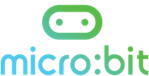 Read the questions below and make sure that you have addressed each one on your planning sheet.How the sensory will benefit the user?What will your sensory aid be called?What materials will it be made from?What colour(s) will it be?What visual stimuli will your sensory aid provide? What images will be in your repeating pattern?How will the user interact with the sensory aid?How will micro:bit be secured in placed?How will micro:bit’s power supply be concealed?